Szabó Ágnes 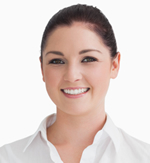   2000 Szentendre, Spartacus u 2.  Mobil: 0670 123 4567                            e-mail: szaboagnes@mail.huRecepciósERŐSSÉGEKszakmai tapasztalatokRegionális természetvédő egyesület  Recepciós 2011.11 -2013.04Ügyfelek kiszolgálását és panaszaik kezelését kiválóan és rövid időn belül megoldotta. Adminisztratív feladatait határidőre elvégezte.Professzionálisan oldotta meg a telefonok felvételét és a vendégek fogadását a mindig odafigyelést igénylő helyzetekben. A felmerülő problémákra gyorsan talált megoldást, a felzaklatott ügyfeleket mindig megnyugtatta.  Szervezetten és határidőre megoldotta az adatbázis tisztítását. A vezetői jelentések külalakjának minőségét jelentősen javította.  HELYI Főiskola  Recepciós 2010.02. – 2011.10.A Főiskolára belépő hallgatók, oktatók és vendégeket korrekt módon tájékoztatta. Az intézmény telefon kapcsolásait hiba nélkül intézte. Minden esetben udvarias és megbízható információforrásnak bizonyult. Segítséget nyújtott az éves Karrier Napok és Diák Napok megszervezésében.TanulmányokM.E.L. Közgazdasági SzakközépiskolaKÜLKERESKEDELMI TAGOZATÉrettségi, 2009.Angol nyelvtudás – középfokú, napi aktív használattalrészlet a 2012.évi teljesítmény-értékelésbőlIrodai munkában:Ügyfélszolgálat  Telefonok kezelése  Adatbevitel  Vezetők adminisztratív támogatása  Excel táblázatok készítése  Ügyfél panaszok kezeléseInformatikában:Word  Excel  PowerPoint  Access  Visio  Outlook  Windows Vista/XP